Name: ________________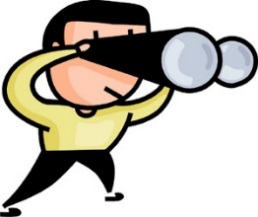 Find someone who…Found by ________________________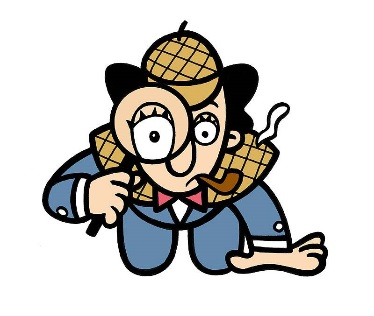 Find someone who likes _________________.Find someone who can _________________.Find someone who doesn’t like ____________.4)5)6)7)